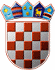                REPUBLIKA HRVATSKA
      KRAPINSKO-ZAGORSKA ŽUPANIJA                             Ž U P A N KLASA: 470-04/23-01/02URBROJ: 2140-07/4-23-2Krapina, 29. prosinca 2023.Na temelju članka 17. i 51. Zakona o proračunu (“Narodne novine” broj 144/2021) i članka 32. Statuta Krapinsko-zagorske županije (“Službeni glasnik Krapinsko-zagorske županije” 13/01, 5/06, 14/09, 11/13, 13/18, 5/20, 10/21 i 15/21 – pročišćeni tekst) župan donosiPROCEDURU PRAĆENJA I NAPLATE PRIHODA I PRIMITAKA KRAPINSKO-ZAGORSKE ŽUPANIJEI OPĆE ODREDBEČlanak 1.Ovom se Procedurom utvrđuje način utvrđivanja i rokovi praćenja i naplate proračunskih prihoda i primitaka. Upravni odjeli vrše utvrđivanje, obračun i naplatu te vode analitičke evidencije. Prihodi poslovanja klasificiraju se na prihode od poreza, prihode od doprinosa, pomoći, prihode od imovine, prihode od upravnih i administrativnih pristojbi, pristojbi po posebnim propisima i naknada, prihode od prodaje proizvoda i robe te pruženih usluga i prihode od donacije, prihode iz proračuna te kazne, upravne mjere i ostale prihode. Prihodi od prodaje nefinancijske imovine klasificiraju se prema vrstama prodane nefinancijske imovine. Primici su priljevi novca i novčanih ekvivalenata po svim osnovama.Članak 2.Sukladno Zakonu o financiranju jedinica lokalne i područne (regionalne) samouprave (“Narodne novine” 127/2017, 138/2020, 151/2022, 114/2023) vlastiti izvori županije su: prihodi od stvari u njenom vlasništvu i imovinskih pravažupanijski porezi (porez od nasljedstva i darove, porez na cestovna motorna vozila, porez na plovila, porez na automate za zabavne igre)novčane kazne i oduzeta imovinska korist za prekršaje koje sama propiše u skladu sa zakonomdrugi prihodi utvrđeni zakonom.II MJERE I AKTIVNOSTI U POSTUPKU NAPLATE POTRAŽIVANJAČlanak 3.Proračunski prihodi i primici utvrđuju se i naplaćuju sukladno zakonskim propisima, općim i pojedinačnim aktima Krapinsko-zagorske županije. Mjere i aktivnosti u naplati dospjelih, a nenaplaćenih potraživanja koje se poduzimaju ukoliko obveznik ne ispuni svoju novčanu obvezu do datuma dospijeća iste, odnosno ako je dužnik u zakašnjenju najviše do 30 dana od dana dospijeća obveze su sljedeće:za ugovorne odnose:    - opomena ili obavijest o stanju duga i zakašnjenju koja sadrži upozorenje o radnjama      koje će se poduzeti ako potraživanje ne bude podmireno u određenom roku     (aktivacija instrumenata osiguranja),    - aktiviranje instrumenata osiguranja naplate:bjanko zadužnice solemnizirane od strane javnog bilježnikagarancije bankemjenice,                - prijeboj/cesija ukoliko se za to steknu uvjeti,                - pokretanje ovršnog postupka      -     za javna davanja:                 - opomena,                 - prijeboj/cesija ukoliko se za to steknu uvjeti,                 - pokretanje ovršnog postupka,                 - sklapanje upravnog ugovora, ako je primjenjivo.Instrumenti osiguravanja plaćanja koriste se u slučajevima sklapanja ugovora od veće značajnosti za Krapinsko-zagorsku županiju prema procjeni nadležnog upravnog odjela i kod plaćanja predujma u iznosu većem od 1.327,29 eura.Članak 4.Utvrđivanje, obračun i naplata potraživanja provodi se kroz sljedeće aktivnosti:Članak 5.Poslove evidentiranja, utvrđivanja, nadzora, naplate i ovrhe županijskih poreza Krapinsko-zagorske županije; porez na nasljedstva i darove, porez na cestovna motorna vozila, porez na plovila, porez na automate za zabavne igre vrši Porezna uprava, a temeljem Odluke o obavljanju poslova utvrđivanja i naplate županijskih poreza (KLASA;021-04/01-01/134, URBROJ: 2140/1-01-01-1 od 19. listopada 2001. godine.).Poslove evidentiranja, utvrđivanja, nadzora, naplate i ovrhe prihoda od vlastite imovine te prihoda od novčanih kazni i oduzete imovinske koristi za prekršaje, prihode od prodaje nefinancijske imovine te druge prihode i primitke utvrđene posebnim zakonima obavlja Upravni odjel Krapinsko-zagorske županije nadležan za pojedinu vrstu prihoda i primitaka iz svoje djelatnosti.Upravni odjeli odgovorni su za planiranje i izvršavanje svog dijela Proračuna te za vođenje evidencija, kao i naplatu potraživanja u okviru nadležnosti upravnog odjela. Na dospjeli, a nenaplaćeni iznos duga Upravni odjel za financije i proračun obračunava zakonske zatezne kamate od dana dospijeća do dana uplate, osim ako drugim propisom ili aktom nije drugačije određeno. Kamate je obvezno obračunati i evidentirati najmanje jednom godišnje za sva dospjela, a nenaplaćena potraživanja na dan 31.12. tekuće godine. Članak 6.Danom stupanja na snagu ove Procedure prestaje važiti Pravilnik o utvrđivanju i naplati prihoda i primitaka Krapinsko-zagorske županije, KLASA: 470-04/13-01/03, URBROJ: 2140/01-02-13-2 od datuma 12. travnja 2013. godine.Ova Procedura stupa na snagu danom donošenja.                                         ŽUPAN                                                                                                                                                                                                                                          Željko Kolar+*xfs*pvs*lsu*cvA*xBj*qkc*oEa*dvk*csg*vok*pBk*-
+*yqw*vDl*jow*xas*yni*krn*ziv*yDe*qbo*jus*zew*-
+*eDs*lyd*lyd*lyd*lyd*aci*qty*Bqj*bng*Bmb*zfE*-
+*ftw*rlu*gba*DDc*BDD*mdk*wxa*xxc*kvr*CcE*onA*-
+*ftA*xqc*zie*yFr*wnr*wln*rpy*zbd*ysl*wgh*uws*-
+*xjq*xuz*bqs*idk*jbi*ixw*Clw*ggj*Bxq*DEi*uzq*-
REDNI BROJAKTIVNOSTNADLEŽNOSTDOKUMENTIROK1.Dostava podataka potrebnih za izdavanje računaNadležni upravni odjeliUgovor, narudžbenica, rješenjeTijekom godine2.Izdavanje/izrada računaUO za financije i proračunRačunTijekom godine3.Ovjera i potpis računaPročelnik/ca UO za financije i proračunRačun2 dana od izrade računa4.Slanje izlaznog računaPisarnicaKnjiga izlazne pošte2 dana od ovjere5.Unos podataka u sustav (knjiženje izlaznih računa)UO za financije i proračunKnjiga Izlaznih računa, Glavna knjigaDo mjesec dana od datuma izdavanja računa6.Evidentiranje naplaćenih prihodaUO za financije i proračunKnjiga Izlaznih računa, Glavna knjigaMjesečno7.Praćenje naplate prihoda UO za financije i proračunIzvodMjesečno8.Utvrđivanje stanja dospjelih, a nenaplaćenih potraživanjaUO za financije i proračunIzvod otvorenih stavakaS datumom 31.10.9.Upozoravanje i izdavanje opomena i opomena pred ovrhuNadležni upravni odjeliOpomene i opomene pred ovrhuTijekom godine10.Donošenje rješenja o ovrsiŽupanRješenje o ovrsiTijekom godine11.Ovrha u skladu s ovršnim zakonomSlužbenici sukladno Pravilniku o unutarnjem reduOvršni postupak kod javnog bilježnika30 dana nakon donošenja rješenja